UNIWERSYTET MARII CURIE-SKŁODOWSKIEJ W LUBLINIE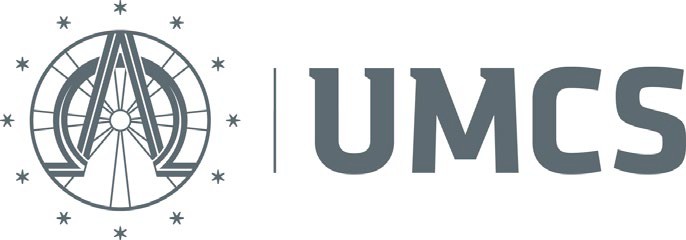 Wydział Filozofii i SocjologiiWniosek o wprowadzenie zmian w ocenach w systemie USOSProszę o dokonanie wpisu/zmiany* oceny z przeprowadzanego przez mnie zaliczenia/egzaminu*Studentowi (nazwisko i imię - ocena) …………..………………………………. - …..……(kierunek, rok i stopień studiów) ……..………………………..…………..…………………..z przedmiotu (nazwa przedmiotu) …...…….………….………………………………..…...w terminie pierwszym / drugim(poprawkowym)*.Zmiana spowodowana jest: **pomyłką przy wpisywaniu oceny do systemu USOS,uzyskaniem zaliczenia w czasie przedłużonej sesji/przełożonego terminu egzaminu (zaliczenia),inne (jakie) …………………………………………………… .Uwagi:……………………………………………………………………………………………………………………………………………………………………………………………………………………………………………………………….(czytelny podpis)Decyzja Prodziekan ds. Studenckich……………………………………………………………….………………………..…………………………………...* Właściwe podkreślić** Właściwe zaznaczyć